SPEISEPLAN vom 24.10.- 28.10.2016	KräuterklöschensuppeVollkornspaghetti Carbonaramit gemischtem SalatSternchensuppePizzaschnecken mit grünem Salat und Tomaten(Wunschessen Gruppe 2)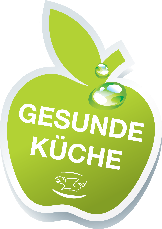 GorgonzolasuppeGrieskoch mit KakaoBackerbsensuppeRahmspinat mit RöstkartoffelDinkel- Teddy- Kekse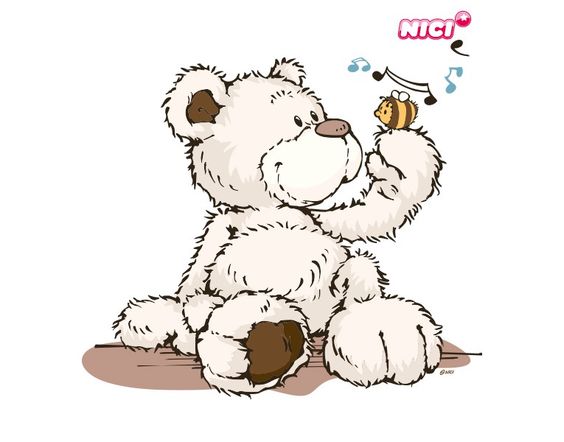 Informationen über Allergene in den zubereiteten Speisen bekommen sie                 in der Küche des Kindergartens